Google Extensions & Chrome Apps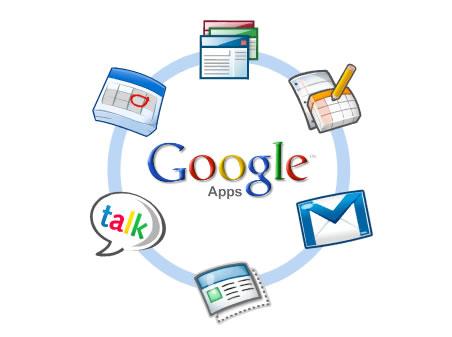 ObjectivesAccess the Chrome Web StorePreview and install appsOrganize and remove appsChromebook Rollout Lesson Plan:Google Extensions &  Chrome Apps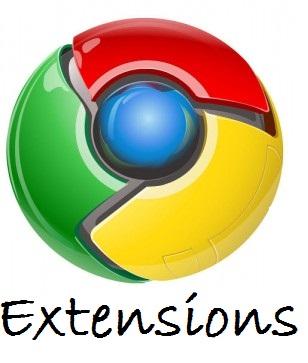 I. What are Chrome Extensions and Apps? (5 Min) Introduction - What are Chrome Apps? videoApps, Extensions & the Chrome Web StoreOrganizing & Removing AppsII. Apps and Extensions Exploration (20-30 min)Activity - Let students explore Web Store and Appssmall groups or partners will work bestHave students find one ‘educational’ appone ‘game/fun’ appone ‘hobby’ type of appone ‘must-have’ extensiongenerate conversations in these small groupsIII. Share out (10-15 min)Activity - Share out at the end about "coolest" app or extension you found.Use a Chromebook connected to a projector to show/demonstrate apps found throughout the hour Discussion questions can include:What is this app or extension used for?What application does this have in learning?How can we use this to be more efficient?